Postup pro napojení na veřejný vodovod PašinkaInformace pro občany obce PašinkaProvozovatelem nově vybudovaného veřejného vodovodu v obci Pašinka (dále jen „vodovod“) je Energie AG Kolín a.s. Vlastníkem vodovodu je obec Pašinka.JAK SE NAPOJIT NA VEŘEJNÝ VODOVODKolaudace veřejného vodovoduVodovod je již zkolaudovaný.Technická přípravaMajitel nemovitosti musí splnit technické podmínky pro napojení uvedené níže v samostatné kapitole. Bez jejich splnění nebude nemovitost na veřejný vodovod napojena.Dokument „Podklad pro uzavření odběratelské smlouvy“Majitel nemovitosti nejdříve vyplní dokument „Podklad pro uzavření smlouvy na odběr vody“. Tento dokument lze získat na obecním úřadě Pašinka (papírová podoba) nebo v zákaznickém centru Energie AG Kolín a.s. nebo je možné jej elektronicky stáhnout na https://www.energiekolin.cz/qf/cs/ramjet/moje-obec/detail?localPartId=139700.Majitel nemovitosti dokument vyplní, podepíše a odevzdá jej na OÚ Pašinka, nebo na zákaznickém centru Energie AG Kolín a.s., nebo jej naskenuje a pošle e-mailem na info@energiekolin.cz Uzavření smlouvy na odběr vodyPo vyplnění Podkladu pro uzavření odběratelské smlouvy obyvatelé Pašinky uzavřou aktualizaci smlouvy na odběr vody a odvádění odpadních vod. Ke stávající smlouvě (pouze na odvádění odpadních vod) se provede aktualizace (odběr vody a odvádění odpadních vod). Uzavření smlouvy je možné na OÚ Pašinka – smlouvy budou na OÚ připraveny k podpisu v úředních hodinách OÚ, odběratel podepíše smlouvu přímo na OÚ.Montáž vodoměrné sestavy vč. vodoměruPo uzavření smlouvy na odběr vody je možné přistoupit k montáži vodoměrů. Na základě telefonické dohody se střediskem Vodovod okolí Energie AG Kolín a.s. (pan Roman Nekvapil, roman.nekvapil@energiekolin.cz; 603 557 121) proběhne montáž vodoměrné sestavy vč. vodoměru. Dle zákona o vodovodech a kanalizacích vodoměr hradí majitel vodovodu (obec Pašinka) a vodoměrnou sestavu (bez vodoměru) vč. montážních prací a dopravy majitel nemovitosti. Vodoměrnou sestavu vč. vodoměru a montáž zajišťuje výhradně provozovatel veřejného vodovodu a kanalizace. Cena vodoměrné sestavy (bez vodoměru) vč. montáže a dopravy činí pro běžnou přípojku (tedy pro rodinný dům) o průměru DN25 (1“) 2 400 Kč bez DPH. Součástí ceny je:materiál (2x ventil, 2x redukce, zpětná klapka a další materiál)práce (montáž)dopravaTato cena je splatná v hotovosti na zákaznickém centru Energie AG Kolín a.s. nebo převodem na účet Energie AG Kolín a.s.na základě podepsání zakázkového listu po montáží vodoměrné sestavy. Platba v hotovosti při montáži není možná.Cena pro vodovodní přípojku o větším průměru je vyšší a bude s předstihem žadateli o napojení sdělena.Ilustrační fotografie vodoměrné sestavy: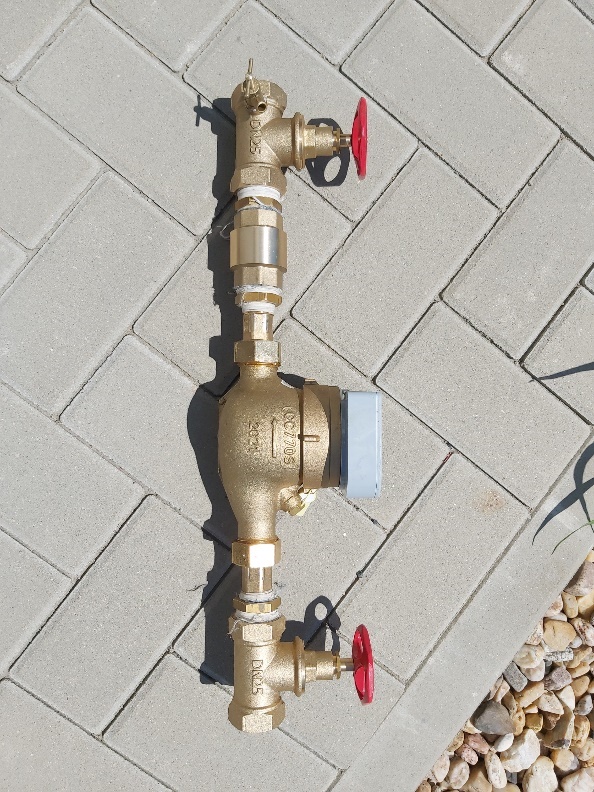 Technické náležitosti pro připojení na veřejný vodovodVodovodní přípojky mají již provedeno navrtání na veřejný vodovod – je tedy vyřešeno.Majitel nemovitosti zajistí dovedení potrubí přípojky do vodoměrné šachty na svém pozemku, do sklepa, či do technické místnosti ve svém domě. Potrubí přípojky je opatřeno záslepkou a musí být pevně přikotvené ke stěně či podlaze.Pro montáž vodoměrné sestavy musí být ponechán dostatečný prostor cca 1 metr, zároveň je třeba, aby místo bylo dobře přístupné pro následné odečty a výměny vodoměrů.Majitel nemovitosti je povinen fyzicky odpojit stávající zdroj vody (studnu) od rozvodu vody v domě, který je napojen na nový vodovod. Fyzickým odpojením se myslí takové odpojení, kdy je přerušeno trubní vedení – tedy je demontováno potrubí, který by zajistilo případné propojení. Fyzickým odpojením se v žádném případě nemyslí uzávěr (kohout, šoupě).Způsob stanovení množství odváděných odpadních vod po napojení na veřejný vodovodNyní se stanovuje množství odváděných odpadních vod pro potřeby fakturace z tzv. směrných čísel (paušálů) danými prováděcí vyhláškou 428/2001 Sb. k zákonu o vodovodech a kanalizacích.Pro napojení na veřejný vodovod je možné stanovit množství vypouštěných odpadních vod i z vodoměru na přívodu pitné vody. Protože většina nemovitostí bude nadále disponovat i vlastními zdroji, pro stanovení množství vypouštěných odpadních vod bude platit jako směrodatná vyšší hodnota z těchto dvou čísel:směrné číslo (paušál)odečet vodoměru na přípojceOtevírací doba zákaznického centra Energie AG Kolín a.s.Pondělí:	8-16Středa:		8-16Pátek: 		8-14Adresa:		Orebitská 885, 280 02 Kolín